                                           Травматизм среди детей.
         Травматизм и насилие являются главными причинами гибели детей во всем мире.  
         Травмой (повреждением) называется результат внезапного воздействия на человека какого-либо фактора внешней среды, нарушающего анатомическую целостность тканей и протекающие в нем физиологические процессы. Травма сопровождается сочетанными и множественными повреждениями, что может привести к инвалидности или даже гибели ребенка.
На детский возраст приходится 25% всех повреждений, которые получает человечество.       Ежегодно от травм погибает до 150 тысяч  детей в возрасте до 18 лет,  на неумышленные травмы приходится 90%. Наибольшее число травм происходит у мальчиков, (в 2-3 раза чаще, чем у девочек), что объясняется  большей их активностью      Неудовлетворительный надзор   и неправильный уход за ребенком, небрежность и невнимательность взрослых, неблагоприятные условия окружающей среды — основные факторы, которые приводят к травмам детей.  Дети всегда были и остаются самой уязвимой и незащищенной частью населения, что обусловлено  разнообразием опасностей подстерегающих их,  неподготовленностью, малыми возможностями для самозащиты и самопомощи.  
Наибольшему риску подвержены дети в возрасте до 4- х лет, которые  не могут адекватно оценить опасность и дети с физическими и психическими отклонениями в развитии.  В более, старшем возрасте физически здоровые дети в меньшей мере подвергаются травматической опасности, так как ими уже получены и закреплены на практике определённые меры безопасности. 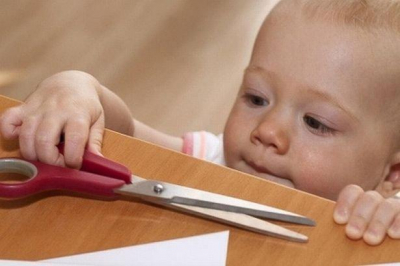         По мере роста больного ребёнка наблюдается усугубление его состояния (нарушение зрения, слуха, судороги, расстройство координации и равновесия, задержка или отсутствие речевого развития, дефекты в эмоционально – волевой сфере). Больной ребёнок не в состоянии перенять опыт и приобрести навыки безопасного поведения. С таким ребёнком родители должны постоянно находиться рядом, предупреждая и уберегая от опасности.      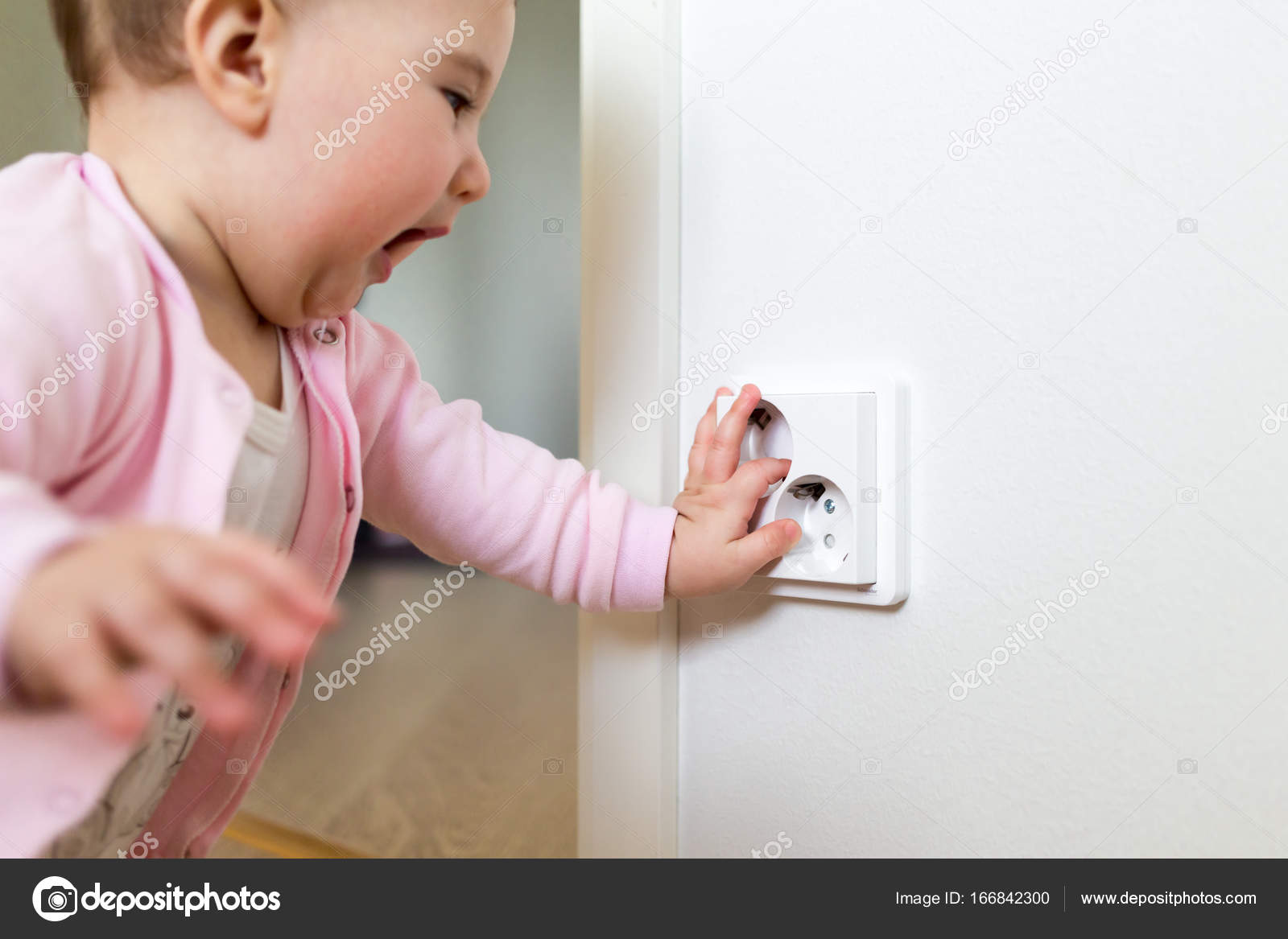  Бытовой травматизм у детей занимает первое место среди повреждений  ( до 75%).          Ожоги составляют основную часть  повреждений у детей  (от горячей плиты, посуды, пищи, кипятка, пара, открытого огня, электроприборов), переломы - до 20%, ушибы (падение с кроватки, окна, стола, ступенек),  отравления бытовыми химическими веществами (моющими жидкостями, отбеливателями, инсектицидами), ранения острыми, колющими предметами, попадание в дыхательные пути мелких предметов (монет, пуговиц, гаек),  поражение электрическим током (неисправные электроприборы, обнажённые провода, втыкание  металлических предметов в розетки и проводку).        Предупреждение травм среди детей  зависит от соблюдения взрослыми элементарных правил безопасности в быту (правильное хранение спичек, ядовитых жидкостей, осторожное обращение с электроприборами, сосудами с горячей жидкостью и т.п.).      Уличный травматизм занимает второе место по детскому травматизму, чаще случается  весной и летом.  Травма, полученная на дороге,  является самой тяжелой, так как может быть сопряжена с множественными переломами костей, ушибами и с летальным исходом. Основные причины – безнадзорность детей, незнание и несоблюдение  правил уличного движения,  несоблюдение правил движения водителями, игра детей на проезжей части.       Работа родителей по предупреждению детского травматизма должна идти в двух направлениях:
 устранение травмоопасных ситуаций; систематическое обучение детей основам профилактики травматизма.  Работа по обучению детского населения  должна идти непрерывно, важно не развить у ребенка чувства робости и страха, а внушить ему, что опасности можно избежать, если вести себя правильно      Для того чтобы предохранить  детей от травм, взрослые должны соблюдать следующие правила безопасности:  следить за тем, чтобы во время приема горячей  пищи дети не опрокидывали на себя чашки, тарелки и т.п.; с  осторожностью переносить посуду с горячей жидкостью в местах, где внезапно могут появиться дети;  не разрешать детям находиться рядом во время приготовления пищи, мытья посуды, стирки белья, глажки; прятать в недоступных местах спички, зажигалки;
хранить едкие кислоты, щелочи и другие ядовитые вещества в местах, недоступных детям;
 не допускать детей близко к топящейся печке и накаленным предметам (электроплитке, утюгу, чайнику и др.);  при купании детей в ванне или в  бане, взрослым нельзя отлучаться ни на минуту.      Полученная   в детском возрасте травма может привести  к пожизненной инвалидности.    С появлением в доме ребёнка, долг каждого родителя, пересмотреть свое поведение и свои привычки. Родители должны как можно раньше начать формирование у ребенка навыков безопасного поведения, травматологической настороженности.